Transitional Learning Center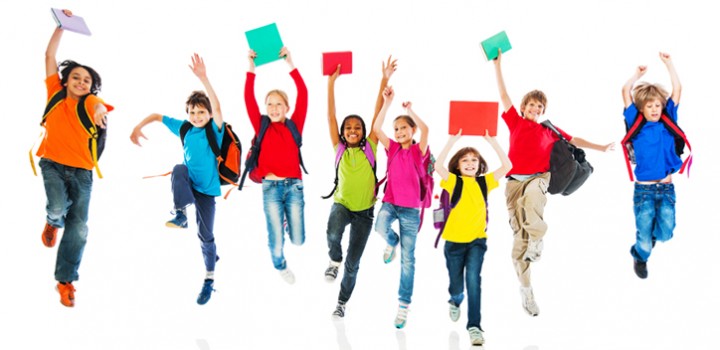 School Supply Donations Needed!TLC (Transitional Learning Center) is a credentialed K-6th  grade school for homeless children. Their goal is to satisfy the emotional, physical and educational needs of these children. You can help out by donating school supplies at the 2014 North Central Sectional Skills Day.  For more information contact Emily or Elliott Stenzler at 209-473-0109.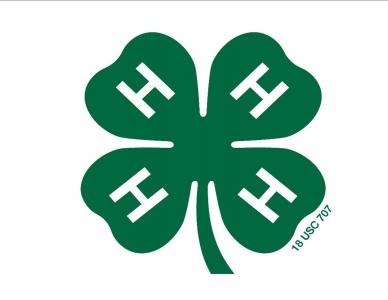 